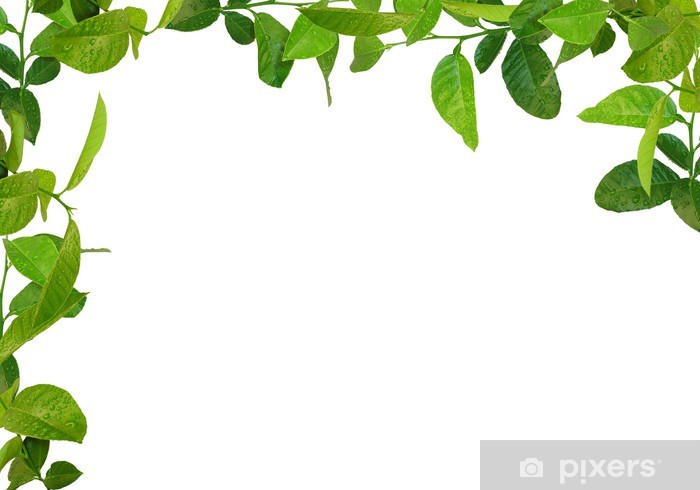     Rinderkraftbrühe mit Klößchen und kleinem Gemüse4,50€Fruchtige Tomatensuppe mit Sauerrahmdip5,50€		       >><<Geschmolzener Ziegenkäse mit Honig, karamellisierten Walnüssen, Datteln und feinem Blattsalat	12,90€  	                  Gegrillte Scampi auf frischem Blattsalat	           Kirschtomaten, Parmesan und Honig--Senfdressing	14, 90€Bunter Salatteller mit saftig gebratenen Hähnchenbruststreifen               in süßer Chilisauce12,90€         Feurige Currywurst mit Pommes Frites und Krautsalat	         8, 90€Fettucchine mit frischen Kräuterchampignons,hausgemachter Pesto und Parmesan12,90€Fettucchine mit gebratenen Scampi, Knoblauch und mediterranem Gemüse17,20€Schweineschnitzel mit Champignons in Rahmdazu Pommes frites und Salat	15,50€			„Westfälisches Schnitzel“	Schweinerückenschnitzel mit Speck und Zwiebeln,	Spiegelei, Bratkartoffeln und Salat		15,90€	„Lindenhofpfännchen“Gegrillte Schweinemedaillons mit frischen Champignons,Speckbratkartoffeln, Sauce Bernaise und einem gemischten Salat	 17,60€ 	Lindenhofburger: BBQ	200g Saftiges Beef -Weißkrautsalat, gebackenen Zwiebelringen	auf knackigem Salat 	und zweierlei Saucen	             10,80€	…Wahlweise mit Pommes frites oder Kartoffelecken 2,50 €Gefüllte Rinderrouladen in Burgundersauce mit Schupfnudelnund hausgemachtem Apfelrotkohl	13,90€		               Zanderfilet auf mediterranem Gemüsebeet               mit Bärlauch- Pesto und Schwenkkartoffeln	          18,50€	           >250 g<Argentinisches Rumpsteak „Madagaskar“ mit Pfeffersauce,Kroketten und gemischtem Salat	    24,80€                     Frische Erdbeeren mit Buttercrunch 	                und Frischkäsetopping	           4,90€             Gebackene Apfelringe mit Zimt und Zucker                               und Vanilleeis	             4,90€          Eierlikörbecher mit Vanille & Haselnusseis  	          und Sahne 	              5,20€           Hotel Lindenhof***            Familienbetrieb seit 1950                  Speisekarte         Lassen Sie sich überraschen!           Wir wünschen Ihnen in dieser Zeit        ein paar schöne Stunden, wenn auch mit               einigen Einschränkungen,       die wir im Moment hinnehmen müssen.        Schauen Sie doch mal rein unter:                     www.lindenhof-warstein.de	Tel: 02902/97050